Podmínky a zdroje pro udržitelný rozvoj kvality pracovního života v ČR v éře nastupujícíprůmyslové revoluceČestně; prohlašuji, že všechny uvedené údaje v návrhu projektu jsou pravdivé. Zároveň prohlašuji, že v případe, že jsem v návrhu projektu žádal o účinnou spolupráci mezi uchazeči dle článku 2, bodu 90 Nařízení, jsou tito uchazeči navzájem na sobe nezávislými subjekty (tzn. nejsou partnerské či propojené subjekty) v souladu s čl. 3 Přílohy 1 Nařízení.Čestně prohlašuji, ze podstata návrhu projektu nebo jeho části není známa nebo nebyla řešena v rámci jiného projektu nebo výzkumného záměru a/nebo v současnosti není návrh projektu nebo jeho část předmětem jiného návrhu projektu nebo výzkumného záměru v ČR nebo v zahraničí.Podněty tykající se podezření z korupčního jednání je možno zasílat na e-mailovou adresu protikorupci@tacr.cz.1. veřejná soutěž Programu na podporu
aplikovaného společenskovědního a
humanitního výzkumu, experimentálního
vývoje a inovací ÉTANárodní priority orientovaného výzkumuNárodní priority orientovaného výzkumuHlavní Priorita4. Rozvoj a uplatnění lidského potenciálu - 4.2 Trh práce a politika zaměstnanosti - 4.2.1 Politika zaměstnanosti zvyšující kompetence pracovní síly a rozšiřující absorpční kapacitu trhu práceVedlejší priorita4. Rozvoj a uplatnění lidského potenciálu - 4.3 Ochrana a podpora lidského zdraví - 4.3.1 Efektivní fungování nadresortního systému ochrany a podpory zdraví populace4. Rozvoj a uplatnění lidského potenciálu - 4.1 Výchova, vzdělání, celoživotní učení - 4.1.1 Stanovit nové vzdělávací a výchovné cílePopis naplnění cílů NPOVPrioritní výzkumný cílPopis naplnění prioritního výzkumného cíleObdobné a související projekty, výzkumné záměry a výsledky1. veřejná soutěž Programu na podporu
aplikovaného společenskovědního a
humanitního výzkumu, experimentálního
vývoje a inovací ÉTAKomentář k automaticky vyplněným údajůmFinanční ukazateleFinanční ukazatele - další ukazateleKritéria hodnocení podniku v obtížíchKomentář k automaticky vyplněným údajůmVlastnická struktura1. veřejná soutěž Programu na podporu
aplikovaného společenskovědního a
humanitního výzkumu, experimentálního
vývoje a inovací ÉTAIdentifikační údaje uchazečeAdresa sídlaOstatní údajeKomentář k automaticky vyplněným údajůmStatutární orgán Tomáš KosteleckýÚdaje potřebné pro vyžádání výpisu rejstříku z trestůKomentář k automaticky vyplněným údajůmFinanční ukazatele1. veřejná soutěž Programu na podporu
aplikovaného společenskovědního a
humanitního výzkumu, experimentálního
vývoje a inovací ÉTAFinanční ukazatele - další ukazateleKritéria hodnocení podniku v obtížíchKomentář k automaticky vyplněným údajůmKomentář k automaticky vyplněným údajůmVlastnická struktura Vlastníci/Akcionáři1. veřejná soutěž Programu na podporu
aplikovaného společenskovědního a
humanitního výzkumu, experimentálního
vývoje a inovací ÉTABeneficientiSeznam beneficientů s podílem vlivu 10 % a více na uchazečiSeznam beneficientů s podílem vlivu 10 % a více na uchazečiNení relevantní s ohledem na status dalšího řešitele.Majetkové účastiÚdaje o majetkových účastech uchazeče v jiných právnických osobách a jejich výšeDosavadní praxeDosavadní spolupráce uchazeče ve VaVaIDosavadní zkušenosti uchazeče s aplikací a komercializací výsledkůOsoby podílející se na řešení projektu za uchazečeDalší účastník - [D] České vysoké učení technické v Praze1. veřejná soutěž Programu na podporu
aplikovaného společenskovědního a
humanitního výzkumu, experimentálního
vývoje a inovací ÉTAIdentifikační údaje uchazečeAdresa sídlaOstatní údajeKomentář k automaticky vyplněným údajůmKomentář k automaticky vyplněným údajůmStatutární orgán Petr KonvalinkaÚdaje potřebné pro vyžádání výpisu rejstříku z trestůKomentář k automaticky vyplněným údajůmFinanční ukazatele1. veřejná soutěž Programu na podporu
aplikovaného společenskovědního a
humanitního výzkumu, experimentálního
vývoje a inovací ÉTAFinanční ukazatele - další ukazateleKritéria hodnocení podniku v obtížíchKomentář k automaticky vyplněným údajůmKomentář k automaticky vyplněným údajůmVlastnická struktura Vlastníci/Akcionáři1. veřejná soutěž Programu na podporu
aplikovaného společenskovědního a
humanitního výzkumu, experimentálního
vývoje a inovací ÉTABeneficientiSeznam beneficientů s podílem vlivu 10 % a více na uchazečiSeznam beneficientů s podílem vlivu 10 % a více na uchazečiNení relevantní s ohledem na status dalšího řešitele.Majetkové účastiÚdaje o majetkových účastech uchazeče v jiných právnických osobách a jejich výšeDosavadní praxeDosavadní spolupráce uchazeče ve VaVaIDosavadní zkušenosti uchazeče s aplikací a komercializací výsledkůOsoby podílející se na řešení projektu za uchazeče1. veřejná soutěž Programu na podporu
aplikovaného společenskovědního a
humanitního výzkumu, experimentálního
vývoje a inovací ÉTA5. VÝSTUPY/VÝSLEDKY PROJEKTUVýstupy/výsledky projektu podporované programemPřílohy dle typu výstupu/výsledkuNávaznost na cíle NPOVPopis výstupu/výsledkuVýznamnost výstupu/výsledku v návaznosti na řešení projektu [%]Odhad podílu nákladů [%]Subjekty podílející se na výstupu/výsledku Rozdělení práv k výstupu/výsledkuPřístup k výstupu/výsledkuVýzkumná a/nebo technická nejistota1. veřejná soutěž Programu na podporu
aplikovaného společenskovědního a
humanitního výzkumu, experimentálního
vývoje a inovací ÉTAGanttův diagramTato část se do tiskové sestavy negeneruje Identifikační číslo výstupu/výsledkuId en ti fiká čn í číslo výstu p u / výsled kuTL01000502-V003 Název výstupu/výsledkuNázev výstupu/výsledkuOriginální makroekonomický model kvality pracovního života (M-KPŽ)Druh výstupu/výsledkuDruh výstupu/výsledkuO-Ostatní výsledkyTermín dosažení výstupu/výsledkuTermín dosažení výstupu/výsledku10/2020Činnosti a aktivity Název aktivityNázev aktivityInformační zdroje Měsíc a rok zahájení aktivityMěsíca rokzahájení aktivity09/2018Měsíc a rok ukončení aktivityMěsíca rok ukončení aktivity03/2019Popis aktivity včetně použitých metodPopis aktivity včetně použitých metodMonitoring a soustředění dostupných informačních zdrojů v ČR a zahraničí, provedení sekundární analýzy a vyhodnocení primárních a sekundárních pramenů, relevantních dokumentů, zpráv zaměřených na problematiku kvality pracovního života.Název aktivityNázev aktivityReprezentativní šetření ekonomicky aktivní populace KPŽ Měsíc a rok zahájení aktivityMěsíca rokzahájení aktivity01/2019Měsíc a rok ukončení aktivityMěsíca rok ukončení aktivity10/20191. veřejná soutěž Programu na podporu
aplikovaného společenskovědního a
humanitního výzkumu, experimentálního
vývoje a inovací ÉTAPopis milníkuPopis milníkuBude zpracována a předložena zpráva z realizovaného reprezentativního šetření KPŽ, včetně hlavních zjištění.Ganttův diagramTato část se do tiskové sestavy negeneruje Identifikační číslo výstupu/výsledkuId en ti fiká čn i číslo výstu p u / výsled kuTL01000502-V004 Název výstupu/výsledkuNázev výstupu/výsledkuNový vzdělávací pilotní modul pro efektivní řízení kvality pracovního života, BOZP a ergonomie.Druh výstupu/výsledkuDruh výstupu/výsledkuO-Ostatní výsledkyTermín dosažení výstupu/výsledkuTermín dosažení výstupu/výsledku12/2020Činnosti a aktivity Název aktivityNázev aktivityAnalýza stavu vzdělávání problematiky BOZP na VŠ a VOS Měsíc a rok zahájení aktivityMěsíca rokzahájení aktivity05/2018Měsíc a rok ukončení aktivityMěsíca rok ukončení aktivity 10/2018Popis aktivity včetně použitých metodPopis aktivity včetně použitých metodSoustředění informačních zdrojů k problematice vzdělávání BOZP a ergonomie na vysokých školách (obsah, metody, postupy, rozsah). Poznatky a zjištění budou zpracovány formou dílčí studie.Název aktivityNázev aktivityDílčí šetření u cílových skupin a zjištění zpětné vazby Měsíc a rok zahájení aktivityMěsíca rokzahájení aktivity 10/20181. veřejná soutěž Programu na podporu
aplikovaného společenskovědního a
humanitního výzkumu, experimentálního
vývoje a inovací ÉTANázev výstupu/výsledkuNázev výstupu/výsledkuWorkshopy k vytvořenému modulu KPŽ a vzdělávacímu modulu KPŽ a BOZP a ergonomie Druh výstupu/výsledkuDruh výstupu/výsledkuW-Uspořádání workshopu Termín dosažení výstupu/výsledkuTermín dosažení výstupu/výsledku04/2021Činnosti a aktivity Název aktivityNázev aktivityPříprava workshopu k modelu KPŽ a vzdělávacímu modulu Měsíc a rok zahájení aktivityMěsíca rokzahájení aktivity 01/2021Měsíc a rok ukončení aktivityMěsíca rok ukončení aktivity03/2021Popis aktivity včetně použitých metodPopis aktivity včetně použitých metodPříprava workshopu k modelu KPŽ a vzdělávacímu modulu bude spočívat v přípravě podkladů ve spolupráci členů řešitelského týmu i aplikačního garanta. Spolupráce bude směřována na cílové skupiny, potenciální uživatele.Název aktivityNázev aktivityRealizace workshopu k modelu KPŽ Měsíc a rok zahájení aktivityMěsíca rokzahájení aktivity03/2021Měsíc a rok ukončení aktivityMěsíca rok ukončení aktivity03/2021Popis aktivity včetně použitých metodPopis aktivity včetně použitých metodRealizace workshopu proběhne v prostorách hlavního řešitele VÚBP, v.v.i.. Výsledky z workshopu budou shrnuty do závěrečné výzkumné zprávy.1. veřejná soutěž Programu na podporu
aplikovaného společenskovědního a
humanitního výzkumu, experimentálního
vývoje a inovací ÉTANázev aktivityNázev aktivityRealizace workshopu ke vzdělávacímu modulu Měsíc a rok zahájení aktivityMěsíca rokzahájení aktivity04/2021Měsíc a rok ukončení aktivityMěsíca rok ukončení aktivity04/2021Popis aktivity včetně použitých metodPopis aktivity včetně použitých metodWorkshop bude realizován v prostorách hlavního řešitele VÚBP, v.v.i., s účastí členů řešitelského týmu, aplikačního garanta a zástupců dotčených cílových skupin pro úspěšnou aplikaci modulu v praxi.MilníkyNázev milníkuNázev milníkuRealizace workshopu 1 - model KPŽ Měsíc a rok dosažení milníkuMěsíca rokdosažení milníku03/2021 Popis milníkuPopis milníkuRealizace workshopu k modelu KPŽ.Název milníkuNázev milníkuRealizace workshopu 2 - vzdělávací modul Měsíc a rok dosažení milníkuMěsíca rokdosažení milníku04/2021Popis milníkuPopis milníkuRealizace workshopu ke vzdělávacímu modulu pro jeho úspěšnou aplikaci v praxi.Ganttův diagramTato část se do tiskové sestavy negeneruje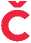 Původ neveřejných zdrojůPůvod veřejných zdrojůDeklaruji zájem o využití zvýhodněných finančních nástrojů Českomoravské záruční a rozvojové banky, a.s. pro účely spolufinancování projektuDeklaruji zájem o využití zvýhodněných finančních nástrojů Českomoravské záruční a rozvojové banky, a.s. pro účely spolufinancování projektuNE[D] České vysoké učení technické v Praze Typ organizaceTyp organizaceVO - Výzkumná organizacePodíly kategorií výzkumu AV/EVPožadujeme navýšení míry podpory viz podmínky uvedené na této stránceVypočtené náklady a podpora na jednotlivé kategorie výzkumu/vývojeNáklady1. veřejná soutěž Programu na podporu
aplikovaného společenskovědního a
humanitního výzkumu, experimentálního
vývoje a inovací ÉTAPřehled financí za všechny uchazečePřehled financí za výstupy/výsledky1. veřejná soutěž Programu na podporu
aplikovaného společenskovědního a
humanitního výzkumu, experimentálního
vývoje a inovací ÉTA8. DOPLŇUJÍCÍ ÚDAJENežádoucí oponenti Nežádoucí oponent č. 1Nežádoucí oponent č. 2Nežádoucí oponent č. 31. veřejná soutěž Programu na podporu
aplikovaného společenskovědního a
humanitního výzkumu, experimentálního
vývoje a inovací ÉTA9. PŘÍLOHY ZA PROJEKTPřílohy za projektDalší přílohyProgram:TL - Program na podporu aplikovaného společenskovědního a humanitního výzkumu, experimentálního vývoje a inovací ÉTADoba řešení:04/2018 - 05/2021Stupeň důvěrnosti údajů:S - Úplné a pravdivé údaje o projektu nepodléhající ochraně podle zvláštních právních předpisů.Hlavní příjemce:Výzkumný ústav bezpečnosti práce, v.v.i.Řešitel:xxxxxxxxxxxxxxxxxxxxxDalší uchazeč projektuSociologický ústav AV ČR, v.v.i.Další ŘešitelxxxxxxxxxxxxxxxxxxxxDalší uchazeč projektuČeské vysoké učení technické v PrazeDalší ŘešitelxxxxxxxxxxxxxxxxxxxxxxxUkazatelJednotkaZdroj2013201420152016Tržby za prodej zbožítis. KčVýkaz zisku a ztrát0000Výkonytis. KčVýkaz zisku a ztrát0000Přidaná hodnotatis. KčVýkaz zisku a ztrát0000Osobní nákladytis. KčVýkaz zisku a ztrát0000Odpisytis. KčVýkaz zisku a ztrát0000Provozní výsledek hospodařenítis. KčVýkaz zisku a ztrát0000Finanční hospodářský výsledektis. KčVýkaz zisku a ztrát0000Hospodářský výsledek před zdaněním/po zdaněnítis. KčVýkaz zisku a ztrát0000Aktivatis. KčRozvaha0000Dlouhodobý hmotný majetektis. KčRozvaha0000Oběžná aktivatis. KčRozvaha0000Zásobytis. KčRozvaha0000Dlouhodobé pohledávkytis. KčRozvaha0000Krátkodobé pohledávkytis. KčRozvaha0000Pohledávky z obchodního stykutis. KčRozvaha0000Účty v bankáchtis. KčRozvaha0000Pasivatis. KčRozvaha0000Vlastní kapitáltis. KčRozvaha0000Výsledek běžného účetního obdobítis. KčRozvaha0000Cizí zdrojetis. KčRozvaha0000Dlouhodobé závazkytis. KčRozvaha0000Krátkodobé závazkytis. KčRozvaha0000Závazky z obchodního stykutis. KčRozvaha0000Bankovní úvěry a výpomocitis. KčRozvaha0000UkazatelJednotkaZdroj2013201420152016Rentabilita aktiv (ROA)%0000Běžná likvidita (L3)0000Celková zadluženost (CZ)%0000Rentabilita tržeb (ROS)%0000UkazatelJednotkaZdroj2013201420152016A.I Základní kapitáltis. KčRozvaha0000A.II.1 Emisní ažiotis. KčRozvaha0000A.II.2 Ostatní kapitálové fondytis. KčRozvaha0000A.III Fondy ze ziskutis. KčRozvaha0000A.IV Výsledek hospodaření minulých lettis. KčRozvaha0000A.V Výsledek hospodařenítis. KčRozvaha0000A.VI Výše zálohové výplaty podílu na zisku (bude vždy záporné hodnoty)tis. KčRozvaha0000Role uchazeče na projektuIČDIČDalší účastník68378025CZ68378025Obchodní jménoOrganizační jednotkaKód organizační jednotkySociologický ústav AV ČR, v.v.i.Právní formaVVI - Veřejná výzkumná instituce (zákon č. 341/2005 Sb., o veřejných výzkumných institucích) - Veřejná výzkumná instituceVVI - Veřejná výzkumná instituce (zákon č. 341/2005 Sb., o veřejných výzkumných institucích) - Veřejná výzkumná instituceVVI - Veřejná výzkumná instituce (zákon č. 341/2005 Sb., o veřejných výzkumných institucích) - Veřejná výzkumná instituceTyp organizaceVO - Výzkumná organizaceTyp výzkumné organizace - podrobnější specifikaceAV ČR - Akademie věd ČRTyp výzkumné organizace - podrobnější specifikaceAV ČR - Akademie věd ČRTyp výzkumné organizace - podrobnější specifikaceAV ČR - Akademie věd ČRNázev uliceČíslo popisnéČíslo orientačníJilská3611ObecČást obcePSČPraha 111000OkresKrajStátHlavní město PrahaHlavní město PrahaČeská republikaWWW adresaID Datové schránkyhttp: //www.soc.cas.cz /i4gng7eDatum vzniku společnosti1.7.1998Způsob jednání za společnostředitel: RNDr. Tomáš Kostelecký, CSc.Tituly před jménemJménoPříjmeníTituly za jménemRNDr.TomášKosteleckýCSc.RoleTelefonEmailŘeditelStát narozeníStátní občanstvíRodné příjmeníDatum NarozeníxxxxxxxxxxxPohlavíObec narozeníOkres narozeníNeurčenoUkazatelJednotkaZdroj2013201420152016Tržby za prodej zbožítis. KčVýkaz zisku a ztrát0000Výkonytis. KčVýkaz zisku a ztrát0000Přidaná hodnotatis. KčVýkaz zisku a ztrát0000Osobní nákladytis. KčVýkaz zisku a ztrát0000Odpisytis. KčVýkaz zisku a ztrát0000Provozní výsledek hospodařenítis. KčVýkaz zisku a ztrát0000Finanční hospodářský výsledektis. KčVýkaz zisku a ztrát0000Hospodářský výsledek před zdaněním/po zdaněnítis. KčVýkaz zisku a ztrát0000Aktivatis. KčRozvaha0000Dlouhodobý hmotný majetektis. KčRozvaha0000Oběžná aktivatis. KčRozvaha0000Zásobytis. KčRozvaha0000Dlouhodobé pohledávkytis. KčRozvaha0000Krátkodobé pohledávkytis. KčRozvaha0000Pohledávky z obchodního stykutis. KčRozvaha0000Účty v bankáchtis. KčRozvaha0000Pasivatis. KčRozvaha0000Vlastní kapitáltis. KčRozvaha0000Výsledek běžného účetního obdobítis. KčRozvaha0000Cizí zdrojetis. KčRozvaha0000Dlouhodobé závazkytis. KčRozvaha0000Krátkodobé závazkytis. KčRozvaha0000Závazky z obchodního stykutis. KčRozvaha0000Bankovní úvěry a výpomocitis. KčRozvaha0000UkazatelJednotkaZdroj2013201420152016Rentabilita aktiv (ROA)%0000Běžná likvidita (L3)0000Celková zadluženost (CZ)%0000Rentabilita tržeb (ROS)%0000UkazatelJednotkaZdroj2013201420152016A.I Základní kapitáltis. KčRozvaha0000A.II.1 Emisní ažiotis. KčRozvaha0000A.II.2 Ostatní kapitálové fondytis. KčRozvaha0000A.III Fondy ze ziskutis. KčRozvaha0000A.IV Výsledek hospodaření minulých lettis. KčRozvaha0000A.V Výsledek hospodařenítis. KčRozvaha0000A.VI Výše zálohové výplaty podílu na zisku (bude vždy záporné hodnoty)tis. KčRozvaha0000Fyzická/právnická osobaJménoPříjmeníprávnickáObchodní jménoRodné číslo/lČ/Datum narozeníVýše podílu v %Akademie věd České republiky60165171100Komentář k výši podíluKomentář k výši podíluKomentář k výši podíluOsoby podílející se na řešení projektu za uchazečexxxxxxxxxxxxxxxxxxRoleČlen řešitelského týmuRoleČlen řešitelského týmuOsoby podílející se na řešení projektu za uchazečexxxxxxxxxxxxxxxxxxxxOsoby podílející se na řešení projektu za uchazečexxxxxxxxxxxxxxxxxxxxRoleŘešitelOsoby podílející se na řešení projektu za uchazečexxxxxxxxxxxxxxxxxxxRoleČlen řešitelského týmuRoleČlen řešitelského týmuRole uchazeče na projektu1ČD1ČDalší účastník68407700CZ68407700Obchodní jménoOrganizační jednotkaKód organizační jednotkyČeské vysoké učení technické v PrazeFakulta strojní21220Právní formaVVS - Veřejná nebo státní vysoká škola (zákon č. 111/1998 Sb., o vysokých školách a o změně a doplnění dalších zákonů) - Vysoká škola (veřejná, státní)VVS - Veřejná nebo státní vysoká škola (zákon č. 111/1998 Sb., o vysokých školách a o změně a doplnění dalších zákonů) - Vysoká škola (veřejná, státní)VVS - Veřejná nebo státní vysoká škola (zákon č. 111/1998 Sb., o vysokých školách a o změně a doplnění dalších zákonů) - Vysoká škola (veřejná, státní)Typ organizaceVO - Výzkumná organizaceTyp výzkumné organizace - podrobnější specifikaceVVS - veřejná vysoká školaNázev uliceČíslo popisnéČíslo orientačníZikova19034ObecČást obcePSČPraha 6 - Dejvice16000OkresKrajStátHlavní město PrahaHlavní město PrahaČeská republikaWWW adresa1D Datové schránkyhttps: //www.cvut.cz /p83j9eeDatum vzniku společnosti1.1.1999Způsob jednání za společnostxxxxxxxxxxxxxxxxxxxxxxTituly před jménemJménoPříjmeníTituly za jménemxxxxxxxxxxxxxxxxxxxxxxxxxxxxxxxxxxxxxxxxxxxxRoleTelefonEmailxxxxxxxxxxxxxxxxxxxxxxxxxxxxxxxxxxxxxxxxxxxxxxxxxxxxxxxxStát narozeníStátní občanstvíRodné příjmeníRodné čísloCZCZxxxxxxxxxxxxxxxSkrytoPohlavíObec narozeníOkres narozeníNeurčenoxxxxxxxxxxxxxxxxxxxUkazatelJednotkaZdroj2013201420152016Tržby za prodej zbožítis. KčVýkaz zisku a ztrát00035 925Výkonytis. KčVýkaz zisku a ztrát691 588744 608765 9544 654 701Přidaná hodnotatis. KčVýkaz zisku a ztrát0000Osobní nákladytis. KčVýkaz zisku a ztrát0000Odpisytis. KčVýkaz zisku a ztrát000372 878Provozní výsledek hospodařenítis. KčVýkaz zisku a ztrát0000Finanční hospodářský výsledektis. KčVýkaz zisku a ztrát0000Hospodářský výsledek před zdaněním/po zdaněnítis. KčVýkaz zisku a ztrát51 24150 15597 8340Aktivatis. KčRozvaha9 997 63310 484 09610 997 75611 501 163Dlouhodobý hmotný majetektis. KčRozvaha0000Oběžná aktivatis. KčRozvaha2 233 4352 418 7632 468 8662 348 497Zásobytis. KčRozvaha0000Dlouhodobé pohledávkytis. KčRozvaha0000Krátkodobé pohledávkytis. KčRozvaha0000Pohledávky z obchodního stykutis. KčRozvaha0000Účty v bankáchtis. KčRozvaha0000Pasivatis. KčRozvaha9 997 63310 484 09610 997 75611 501 163Vlastní kapitáltis. KčRozvaha9 110 9749 589 86210 209 93210 729 381Výsledek běžného účetního obdobítis. KčRozvaha0000Cizí zdrojetis. KčRozvaha886 659894 234787 824771 783Dlouhodobé závazkytis. KčRozvaha00022 835Krátkodobé závazkytis. KčRozvaha000635 226Závazky z obchodního stykutis. KčRozvaha0000Bankovní úvěry a výpomocitis. KčRozvaha0000UkazatelJednotkaZdroj2013201420152016Rentabilita aktiv (ROA)%0,510,480,890Běžná likvidita (L3)0004Celková zadluženost (CZ)%8,878,537,166,71Rentabilita tržeb (ROS)%0000UkazatelJednotkaZdroj2013201420152016A.I Základní kapitáltis. KčRozvaha0000A.II.1 Emisní ažiotis. KčRozvaha0000A.II.2 Ostatní kapitálové fondytis. KčRozvaha0000A.III Fondy ze ziskutis. KčRozvaha0000A.IV Výsledek hospodaření minulých lettis. KčRozvaha0000A.V Výsledek hospodařenítis. KčRozvaha51 24150 15597 8340A.VI Výše zálohové výplaty podílu na zisku (bude vždy záporné hodnoty)tis. KčRozvaha0000Fyzická/právnická osobaprávnickáJménoPříjmeníObchodní jménoMinisterstvo školství, mládeže a tělovýchovyRodné číslo/lČ/Datum narození00022985Výše podílu v % 100Komentář k výši podíluMŠMT je zřizovatelem. České učení technické v Praze je podle zákona o vysokých školách veřejnou vysokou školou.Komentář k výši podíluMŠMT je zřizovatelem. České učení technické v Praze je podle zákona o vysokých školách veřejnou vysokou školou.Komentář k výši podíluMŠMT je zřizovatelem. České učení technické v Praze je podle zákona o vysokých školách veřejnou vysokou školou.Obchodní jménolČVýše podílu v %Eyedea Recognition s.r.o.2758134910Osoby podílející se na řešení projektu za uchazečexxxxxxxxxxxxxxxxxxxxxxRoleČlen řešitelského týmuRoleČlen řešitelského týmuOsoby podílející se na řešení projektu za uchazečexxxxxxxxxxxxxxxxxxxxxxxxxOsoby podílející se na řešení projektu za uchazečexxxxxxxxxxxxxxxxxxxxxxxxxRoleŘešitelOsoby podílející se na řešení projektu za uchazečexxxxxxxxxxxxxxxxxxxxxxxxxxxxxxxxxxxxxxRoleČlen řešitelského týmuRoleČlen řešitelského týmuId en ti fiká čn i číslo výstu p u / výsled kuNázev výstupu/výsledkuTL01000502-V001Výzkumná zpráva projektuDruh výstupu/výsledkuTermín dosažení výstupu/výsledkuVsouhrn - Souhrnná výzkumná zpráva05/2021Typ přílohyJméno souboruPopisVelikostA 1. veřejná soutěž Programu na podporu aplikovaného společenskovědního a č p humanitního výzkumu, experimentálníhovývoje a inovací ÉTAProgram Eta pid TL01000502Plánovaný uživatel výstupu/výsledkuPlánovaný uživatel výstupu/výsledkuAplikační garant bude účasten příprav obou workshopů.Výzkumná a/nebo technická nejistotaNeočekává se výzkumná ani technická nejistota vzhledem k charakteru výsledku.UkazatelJednotka2018201920202021CelkemMaximální výše podporyKč687 6761951526920 966353 7363 913 904PodporaKč618 9081756 373828 869318 3623 522 512Ostatní veřejné zdrojeKč68 768195 15392 09735 374391 392Neveřejné zdrojeKč00000Zdroje celkemKč687 6761951526920 966353 7363 913 904Míra podpory%9090909090KategorieJednotka2018201920202021Aplikovaný výzkum%100100100100KategorieJednotka2018201920202021CelkemNáklady na AVKč385 200507 600507 600234 6001 635 000Maximální výše podpory na AVKč385 200507 600507 600234 6001 635 000UkazatelJednotka2018201920202021CelkemMaximální výše podporyn<1 624 8763 207 8262 128 7668313367 792 804Podporan<1462 3882 887 0131915 889748 2027 013 492Ostatní veřejné zdrojen<162 488320 813212 87783 134779 312Neveřejné zdrojen<00000Zdroje celkemKč1624 8763 207 8262 128 7668313367 792 804Míra podpory%9090909090UchazečNákladyPodíl nákladů (v %)PodporaPodíl podpory (v %)Výzkumný ústav bezpečnosti práce, v.v.i.2 243 90028,792 019 48028,79Sociologický ústav AV ČR, v.v.i.3 913 90450,223 522 51250,22České vysoké učení technické v Praze1 635 00020,98147150020,98Celkem7 792 8041007 013 492100ID výstupu/výsledkuVýznamnost výstupu/výsledku v návaznosti na řešení projektu [%]Odhadovaný podíl [%]Vypočtené nákladyVypočtená podporaTL01000502-V00110,0010,00779 280701 349TL01000502-V00230,0020,001 558 5601 402 698TL01000502-V00340,0050,003 896 4023 506 746TL01000502-V00419,0015,001 168 9201 052 024TL01000502-V0051,005,00389 640350 675Celkem1001007 792 8027 013 492Tituly před jménemJménoPříjmeníTituly za jménemxxxxxxxxxxxxxxxxxxxPracoviště č. 1Pracoviště č. 2Pracoviště č. 3Katedra řízení, PEF, ČZU v PrazeTituly před jménemxxxxxxJménoxxxxxxxPříjmeníxxxxxxPříjmeníxxxxxxTituly za jménemxxxxxTituly za jménemxxxxxPracoviště č. 1Znalecký ústav bezpečnosti a ochrany zdraví, z. ú.Pracoviště č. 1Znalecký ústav bezpečnosti a ochrany zdraví, z. ú.Pracoviště č. 1Znalecký ústav bezpečnosti a ochrany zdraví, z. ú.Pracoviště č. 2Pracoviště č. 2Pracoviště č. 3Tituly před jménemxxxxxxxxJménoxxxxxPříjmeníxxxxxxxTitulyxxxxa jménemPracoviště č. 1Vysoká škola báňská - Technická univerzita Ostrava, Ekonomická fakultaPracoviště č. 1Vysoká škola báňská - Technická univerzita Ostrava, Ekonomická fakultaPracoviště č. 1Vysoká škola báňská - Technická univerzita Ostrava, Ekonomická fakultaPracoviště č. 1Vysoká škola báňská - Technická univerzita Ostrava, Ekonomická fakultaPracoviště č. 2Pracoviště č. 3Typ přílohyJméno souboruPopisVelikostTL01000502_potvrzeni Nmet MPSV_kvalita pracovního života.pdfPotvrzenícertifikačního orgánu MPSV k metodice pro monitorování a řízení nákladů a ztrát z titulu pracovních úrazů.708 kBTL01000502_AG_Stanovisko - Podmínky a zdroje pro rozvoj kvality pracovního života v ČR.pdfPovinné stanovisko aplikačního garanta.386 kBJméno souboruVytvořenoVelikostTL01000502_Smlouva o spolupráci na řešení projektu - VÚBP vvi_SOÚ AV_výzva ÉTA.pdf209 kB27.9.201713:37:12V přílohách zařazeno: odborné ži\TL01000502_Smlouva o spolupráci na řešení projektu - VÚBP vvi_ČVÚT_výzva ÉTA.pdf209 kB27.9.201713:37:12V přílohách zařazeno: odborné ži\TL01000502_Příloha_Obdobné související projekty_k části 2 projektu.pdf436 kB27.9.201713:37:12V přílohách zařazeno: odborné ži\TL01000502_DD_506636824_VUBP_Cestne prohlaseni.pdf106 kB27.9.201713:37:12V přílohách zařazeno: odborné ži\TL01000502_DD_504848468_CVUT_Cestne prohlaseni.pdf43 kB27.9.201713:37:12V přílohách zařazeno: odborné ži\TL01000502_DD_0103_170925134944_001_Cestne prohlášeni SOU.pdf322 kB27.9.201713:37:12V přílohách zařazeno: odborné ži\TL01000502_CV_VUBP_Svobodová.pdf507 kB27.9.201713:37:12V přílohách zařazeno: odborné ži\TL01000502_CV_VUBP_Mlezivová.pdf452 kB27.9.201713:37:12V přílohách zařazeno: odborné ži\